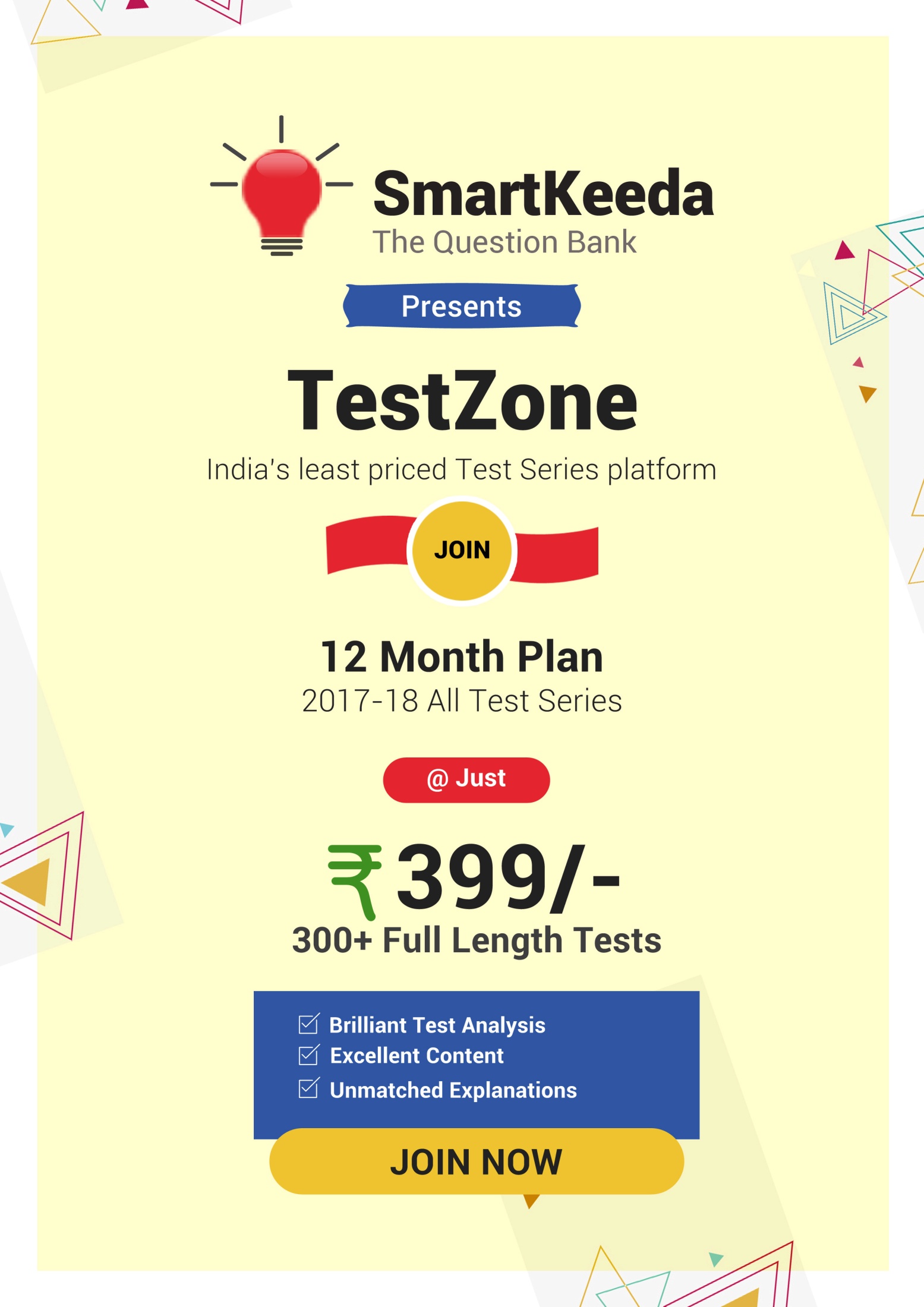 Cloze Test Questions for Bank Exams (IBPS PO Pre, IBPS RRB, IBPS SO Pre, IBPS Clerk, SBI PO Pre & SBI Clerk)Cloze Test Quiz 50Directions: In the following passage, some of the words have been left out, each of which is indicated by a letter. Find a suitable pair of words from the options given below for the blank so as to make the paragraph meaningful. The Russian doping __A__ continues to cast a long shadow over international sport as the 2018 Winter Olympics begin in PyeongChang, South Korea, on February 9. In December, the International Olympic Committee __B__ Russia from competing in the Games following investigation into an alleged state-sponsored doping programme at the 2014 Winter Olympics in Sochi, Russia. The decision to ban Russia came after the IOC’s Disciplinary Commission, headed by former president of the Swiss Confederation Samuel Schmid, confirmed “systemic __C__ of the anti-doping rules and system in Russia”. The IOC had stated, however, that clean Russian athletes would be __D__ to compete as neutrals and last month __E__ 169 of them — each to be known as Olympic Athlete from Russia (OAR) — to participate in the PyeongChang Games. The announcement did not go down well outside Russia, even though the IOC declared that “more than 80%” of those athletes had not competed in Sochi and had been carefully __F__. The OAR will __G__ one of the largest contingents at the Games, although there will be no place for the Russian flag and anthem, makes the ‘ban’ seem a bit of a __H__. Further, Russian athletes could be allowed to march under their own flag at the closing ceremony if they __I__ to the IOC’s conditions during the Games. There is a sense that the IOC is not able to __J__ a sporting superpower like Russia.	Questions:1. AA. slander, aspersion          B. scandal, misconduct          C. corrode, peccadilloD. tarnish, abuse          E. None of these2. BA. debarred, exonerated          B. precluded, shunned          C. abjured, abstainedD. forbade, banned          E. None of these3. CA. manipulation, manoeuvering          B. handling, intrigue          C. mishandling, compliance          D. gimmick, gambit          E. None of these4. DA. barred, disallowed          B. eligible, middling          C. allowed, permittedD. caulk, avowed          E. None of these5. EA. ordered, expelled          B. invited, asked          C. solicited, invokedD. .summoned, evoked          E. None of these6. FA. audited, scrutnized          B. considered, checked          C. criticized, assayD. vetted, examined          E. None of these7. GA. form, constitute      B. cheer, prelude       C. abide, include       D. embody, exemplify E. None of these8. HA. fair, competitive          B. reasonable, discern          C. farce, ridiculousD. biased, absurd          E. None of these9. IA. adhere, acquiesce          B. comply, follow          C. abide, accedeD. co-operate, uphold          E. None of these10.A. punish, penalize          B. expel, accolade          C. badge, appraiseD. gauge, chastise          E. None of theseCorrect Answers:Explanations:1.The Russian doping __A__ continues to cast a long shadow over international sportAs per the context it is clear that the blank will have a negative word as it is a matter of defame.Option A- Both the blanks are incontextual as they mean "a false statement"(slander) and "verbal expression of bad temper"(aspersion).Option C- Corrode means "to weaken gradually" and Peccadillo means "a small fault" and are incontextual.Option D- Tarnish means " become less respected" and Abuse means "misuse". Both convey the after effects of the doping event but are incontextual at this point.Option B- Scandal means "a disgraceful event" and misconduct means "wrongdoing". Both perfectly fit in the blank.Hence option B is the correct answer.2.International Olympic Committee __B__ Russia from competing in the Games  following investigation into an alleged state-sponsored doping programmeThe statement after the blank confirms that an action like ban or expulsion could be taken by the IOC, as the matter is under investigation.Option A- Debarred meas "banned" and exonerated means "free from guilt". Clearly the second word is opposite to what is required. This option is eliminated.Option B- Precluded means "prohibited" and shunned means "avoid". Shunned does not fit in and the option can be eliminated.Option C- Abjure means "to give up/quit" while abstain means "to prevent". The first word here does not fit in and the option is eliminated.Option D- Forbade and banned both mean "to prohibit", which absolutely fits the context.Hence option D is the correct answer.3.“systemic __C__ of the anti-doping rules and system in Russia”.So far, we have estabilished that Russia has been banned from the winter olympics this year due to a doping scandal back in 2014 wherein it was found that large-scale doping was blatantly taking place and was also state-sponsored.Option B- The second word 'intrigue' means a "secret plan" which does not go with "systematic".Option C- "Compliance" is just opposite to the context, which is about breaking the rules.Option D- "Gimmick" means "trick" which is absurd here.Option A- Manipulation means "influence/control shrewdly" and manoeuvering means "clever handling". Both the words fit in the blank.Hence option A is the correct answer.4.clean Russian athletes would be __D__ to compete as neutralsThis is with reference to the announcement by IOC, where it declared that Clean Russian athletes would be allowed to compete. The tone is positiveOption A is wrong as both the words are opposite to what is needed.Option B is incorrect because of the second word "middling" which means average and is out of the context.Option C is correct because both the words of this option mean to allow, which goes well with the context.Option D is incorrect because of the word "Avowed" which means to confess and is simply absurd.Hence, Option C is the correct answer.5.and last month __E__ 169 of them — each to be known as Olympic Athlete from Russia (OAR) — to participate in the PyeongChang Games.This statement talks about the 169 'clean' Russian athletes, in continuation from the previous statement. The tone here is positive.Option A can be easily eliminated as both words are distinctly negative.Option C- Solicit means to plead for something while invoked means to call upon. Both the words are meaningless in the present context.Option D- To summon means to call to a place again while evoked means to induce/elicit.Both the words are meaningless in the present context.Option B- Both invited and asked fit perfectly in the blank. It matches the positive tone of the statement as well.Hence option B is the correct answer.6.IOC declared that “more than 80%” of those athletes had not competed in Sochi and had been carefully __F__.Those 'athlethes' here refers to the clean Russian athletes.Option A is grammatically incorrect as "audit" is done of accounts and not of persons.Option B is contextually incorrect, as the word "considered" does not fit in.Option C contains words with different meanings- Assay means analysis while criticize means to disapprove. Both are inappropriate here.Option D- Both words are synonyms and mean to examine/scrutinize. They are grammatically correct and a perfect fit.Hence option D is the correct option.7.The OAR will __G__ one of the largest contingents at the GamesThe OAR will have about 169 athletes representing it, making it one of the largest contingents at the Games.Option B- Both cheer and prelude are illogical as they mean "to cheer" and "the beginning of an event." respectively.Option C- Abide is incorrect as it is always followed by the preposition 'by' and it means "to follow."Option D- Both embody and exemplify are illogical. Option A- Both words mean "to comprise" and fit in perfectly well with the blank.Hence option A is the correct answer.8.although there will be no place for the Russian flag and anthem, makes the ‘ban’ seem a bit of a __H__. The admittance of Russian athletes even after the scandal appears like a mockery of the system, even if they have not been allowed to perform under their flag and anthem.Option A- Both words refer to the opposite of what is needed and the option is incorrect.Option B- Discern means "recognize" and is illogical here. Also, the step talen by IOC is anything but reasonable.Option C-  Farce means a joke and is correct but ridiculous is grammatically incorrect as the blank needs a noun while ridiculous is an adjective.In option D- Biased means partial and is incorrect.None of the options are correct.Hence option E is the correct answer.9.Russian athletes could be allowed to march under their own flag at the closing ceremony if they __I__ with the IOC’s conditions Clearly IOC could revoke its earlier decision of not giving Russian flag to the athletes only if the athletes follow their rules and don't break any rules.Options A , B and C all are contextually correct but only option A is grammatically correct out of them.Option B is incorrect as 'comply' is to be followed by 'with'.Option C is incorrect as 'abide' is to be followed by 'to'.Option D is simply absurd and can be easily eliminated.Option A is both contextually and grammatically correct. Both the words makesense with 'with'.Hence, option A is correct.10.There is a sense that the IOC is not able to __I__ a sporting superpower like Russia.The whole passage explains how IOC did not stick to its earlier decision to ban Russian athletes, it conveys a sense of reluctance/helplessness and gives the impression that it does not/ cannot punish Russia.Option B- Accolade means to appreciate and is irrelevant here.Option C- Appraise means to judge while badger means to nag/bother. Both are absurd here.Option D- Gauge means to measure while chastise means to punish. Gauge holds no relevance in the present context.Option A-  Punish and penalize are synonyms and convey the correct meaning.Hence option A is the correct answer.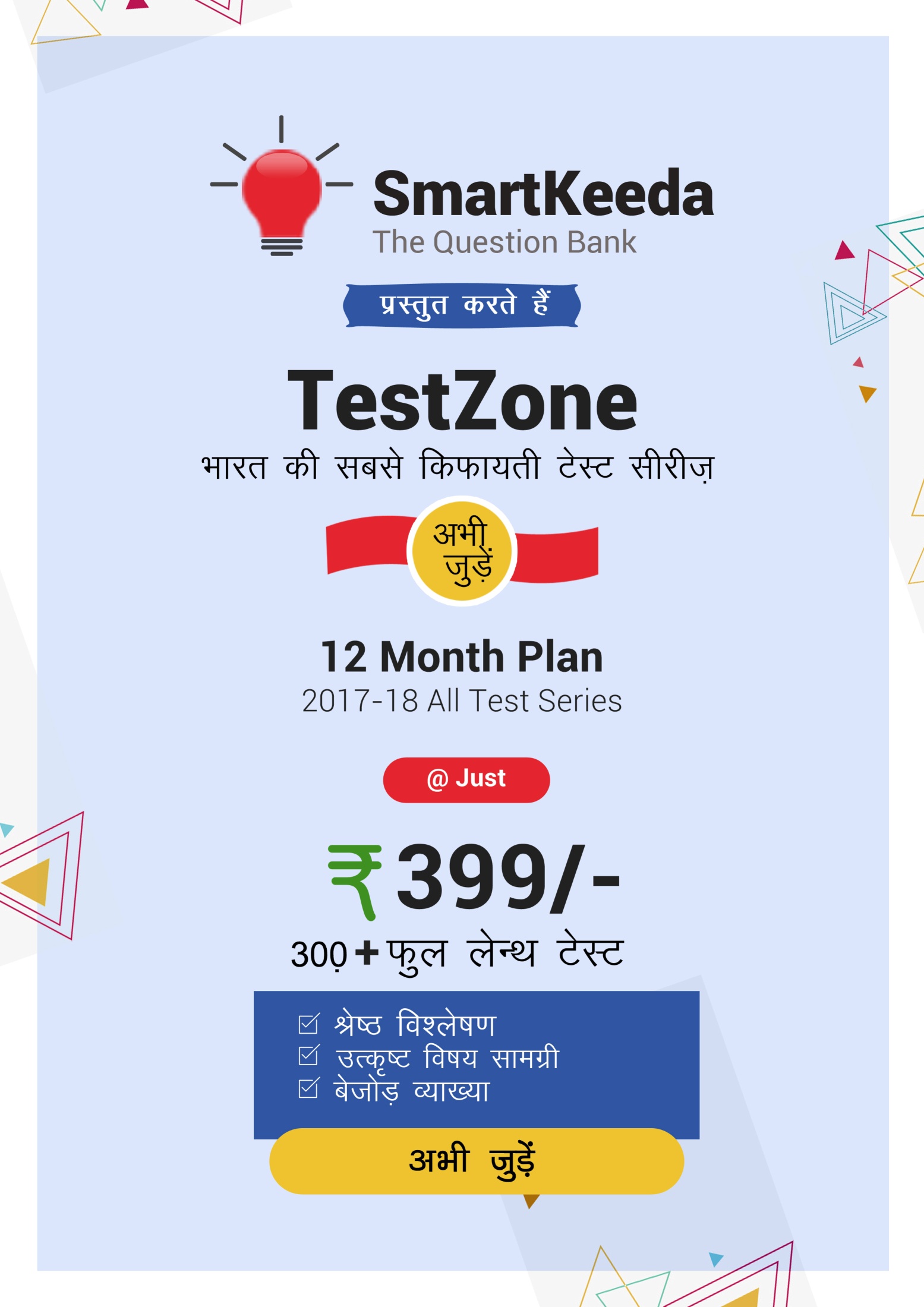 12345678910BDACBDAEAA